Aula 13: DAG e CausalidadeLista de Exercícios28 & 30/11/2022Questão 1Considere o DAG abaixo: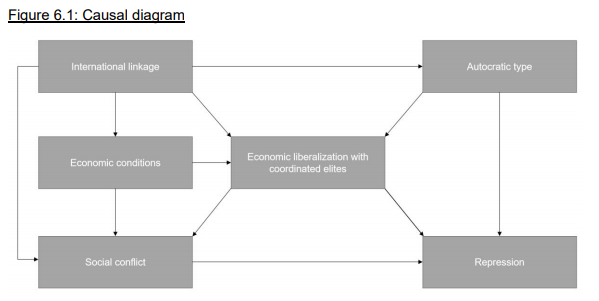 Fonte: De Francisco (2020, p. 104). Link: https://conservancy.umn.edu/bitstream/handle/11299/216381/KaireDeFrancisco_umn_0130E_21532.pdf?sequence=1&isAllowed=yO pesquisador deseja investigar a relação entre liberalização econômica com repressão. Responda então:Há back-door paths que precisam ser fechados? Quais? Se o pesquisador considera usar uma regressão OLS, quais variáveis que precisam ser controladas?Há algum collider no diagrama acima?O pesquisador elabora um modelo em que ele controla para International linkage, Economic conditions e para Autocratic type. Este modelo está adequado? Por que?Dica: Caso seja preciso, use o link da fonte da figura para ler o original e se inteirar sobre a teoria que sustenta a construção desse DAG.Questão 2Considere o DAG abaixo: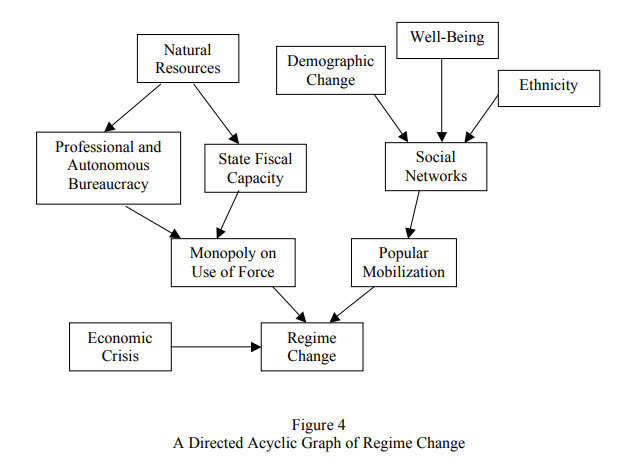 Fonte: Hermanson (2012, p. 9). Link: http://dspace.creighton.edu:8080/xmlui/bitstream/handle/10504/28579/Hermanson_Karly_Thesis.pdf?sequence=1Quais são colliders neste diagrama?Quais variáveis são ascendentes do monopólio do uso da força? Quais são ascendentes das Redes Sociais?A pesquisadora deseja investigar se a mobilização popular afeta mudança de regime. Quais são controles que ela deve colocar? Sugerem a ela que inclua mudança demográfica em seu modelo. Ela deve fazer isso? Por que? Discuta.Dica: Caso seja preciso, use o link da fonte da figura para ler o original e se inteirar sobre a teoria que sustenta a construção desse DAG.